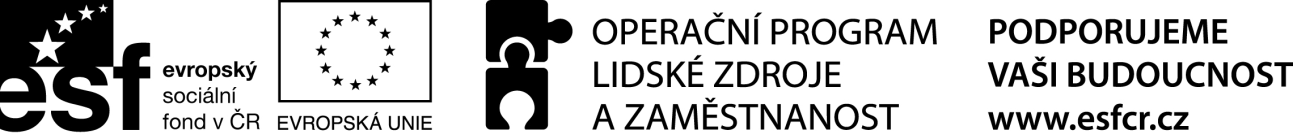 DODATEK č. 1ke Smlouvě o poskytnutí dotace z rozpočtu Moravskoslezského kraje č. 03254/2014/EP(dále jen „dodatek“)I.Smluvní stranyMoravskoslezský krajse sídlem 		28. října 117, 702 18 Ostravazastoupen: IČ:    			70890692DIČ: 			CZ70890692 bankovní spojení:  	Česká spořitelna, a.s., Číslo účtu: 		70017-1650676349/0800(dále jen „poskytovatel“)aSdružení pro rozvoj Moravskoslezského kraje z.s.se sídlem:		Výstavní 2224/8, 709 00 Ostrava – Mariánské Hory zastoupen:		Ing. Pavlem Bartošem, prezidentemIČ:			00576310DIČ:			CZ00576310bankovní spojení:      Komerční banka, a. s.Číslo účtu:		107-9015570277/0100Zapsán ve spolkovém rejstříku vedeném Krajským soudem v Ostravě, oddíl L, vložka 12228(dále jen „příjemce“)II.
Základní ustanoveníSmluvní strany uzavřely dne 17. 12. 2014 Smlouvu o poskytnutí dotace z rozpočtu Moravskoslezského kraje, evidenční č. 03254/2014/EP (dále jen „smlouva“), jejímž předmětem je závazek poskytovatele poskytnout příjemci účelově určenou dotaci a závazek příjemce tuto dotaci přijmout a užít v souladu s jejím účelovým určením a za podmínek stanovených touto smlouvou a smlouvou o partnerství uzavřenou k projektu „Partnerstvím ke zvýšení zaměstnanosti“, s  registračním číslem CZ.1.04/2.1.01/E1.00003 mezi smluvními stranami.Z důvodu nerovnoměrného rozložení cash flow projektu a zvýšených nákladů příjemce na proplácení mzdových prostředků na nově vytvořená pracovní místa jsme obdrželi 21. 8. 2015 od MPSV mimořádnou zálohu na financování těchto aktivit příjemce.III.
Změna smlouvySmluvní strany se dohodly na následující změně smlouvy:Čl. VI  konec odst. 2smlouvy se doplňuje v tomto znění:„Třetí . dílčí platba ve výši 2.924.971,00 Kč (slovy dvamilionydevětsetdvacetčtyřitisícdevětsetsedmdesátjedna korun českých), bude mimořádně poskytnuta po nabytí účinnosti dodatku č 1 k této smlouvě.“Čl. VI odst. 9 písm. i) se ruší a nahrazuje tímto novým zněním:„vrátit nevyčerpané finanční prostředky dotace zpět na účet poskytovatele, z něhož byly poskytnuty, a to nejpozději do 30. 12. 2015.“IV.závěrečná ustanoveníUstanovení smlouvy tímto dodatkem neupravená zůstávají v platnosti beze změny.Tento dodatek je vyhotoven ve 4 stejnopisech s platností originálu, podepsaných oprávněnými zástupci smluvních stran, přičemž 3 obdrží poskytovatel a 1 vyhotovení obdrží příjemce. Tento dodatek nabývá platnosti a účinnosti dnem jeho podpisu oběma smluvními stranami.Doložka platnosti právního jednání dle § 23 zákona č. 129/2000 Sb., o krajích (krajské zřízení), ve znění pozdějších předpisů:O uzavření tohoto dodatku rozhodlo zastupitelstvo  kraje svým usnesením č.…… ze dne 25. 9. 2015.V Ostravě dne: V Ostravě dne:za poskytovateleza příjemcePavel Bartošprezident